ПРИЛОЖЕНИЕ к приказу Министерстватруда и социального развития Мурманской областиот ___________ № _____(наименование государственного областного казенного учреждения – центра социальной поддержки населения)ЗАЯВЛЕНИЕна предоставление меры социальной поддержки в виде денежной выплаты на оплату проезда в медицинские организации и обратно беременным и родившим женщинамОт_____________________________________________________________________________(фамилия, имя, отчество)____________________________________________________________________________________________________________________(полный адрес места жительства или места пребывания)(телефон)Льготный социальный статус (указать категорию):  беременная женщина, прошедшая диагностические исследования (скрининг) в медицинской организации государственной системы здравоохранения, расположенной на территории Мурманской области и находящейся за пределами территории проживания;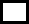  родившая женщина, получившая услуги родовспоможения в медицинской организации государственной системы здравоохранения, расположенной на территории Мурманской области и находящейся за пределами территории проживания.Выехала из населенного пункта _____________________________для получения медицинских услуг в _________________________________________________________________________            (указать наименование медицинской организации, оказавшей медицинские услуги)Прошу предоставить мне:денежную выплату на оплату проезда в медицинские организации и обратно в соответствии        с постановлением Правительства Мурманской области от 01.12.2012 948-ПП                                           «О предоставлении меры социальной поддержки в виде денежной выплаты на оплату проезда в медицинские организации и обратно беременным и родившим женщинам»Денежные средства прошу перечислять на расчетный счет № ____________________________, открытый в ____________________________________________________________________________.Приложение к заявлениюна предоставление мерсоциальной поддержки_________________________________Наименование (Ф.И.О.) оператора________________________________адрес оператораСОГЛАСИЕ
на обработку персональных данныхЯ, 	,(фамилия, имя, отчество)даю согласие в соответствии со статьей 9 Федерального закона от 27 июля . № 152-ФЗ «О персональных данных» на автоматизированную, а также без использования средств автоматизации обработку и использование моих персональных данных, содержащихся в настоящем заявлении, с целью предоставления социальных выплат и мер социальной поддержки, в том числе получение (предоставление) моих персональных данных от других операторов, участвующих в информационном обмене на основании Договоров (Соглашений).Дата рождения:  (число, месяц, год)Документ, удостоверяющий личность:  (наименование, серия и номердокумента, кем и когда выдан)Адрес постоянного места жительства:Ознакомлен с порядком получения (предоставления) информации, касающейся обработки моих персональных данных.Об ответственности за достоверность представленных сведений предупрежден (предупреждена).Настоящее заявление действует на период до истечения сроков хранения соответствующей информации или документов, содержащих указанную информацию, определяемых в соответствии с законодательством Российской Федерации.Отзыв согласия осуществляется в соответствии с законодательством Российской Федерации. Право отзыва настоящего согласия мне разъяснено. (Ф.И.О.)(подпись)------------------------------------------------------------------------------------------------------------------------Расписка-уведомление_____________Вид документа, удостоверяющего личность заявителяДата выдачиНомер и серия документаДата рожденияКем выданПредставитель заявителя: Ф.И.О., адрес проживания, контактный телефонНаименование, серия и номер документа, подтверждающего полномочия представителя заявителя  Понимаю, что предоставление ложных сведений влечет ответственность в соответствии с действующим законодательством.   в соответствии со статьей 13 Федерального закона № 323-ФЗ «Об основах охраны здоровья граждан в Российской Федерации» согласна на предоставление медицинскими организациями государственным областным учреждениям социальной поддержки населения касающихся меня сведений, составляющих врачебную тайну, необходимых для принятия решения о предоставления денежных выплат на оплату стоимости проезда в медицинские организации и обратно.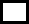 О принятом решении о предоставлении мер социальной поддержки прошу сообщить по телефону или по электронной почте _______________________________________________________________________________(указать адрес электронной почты)Понимаю, что предоставление ложных сведений влечет ответственность в соответствии с действующим законодательством.   в соответствии со статьей 13 Федерального закона № 323-ФЗ «Об основах охраны здоровья граждан в Российской Федерации» согласна на предоставление медицинскими организациями государственным областным учреждениям социальной поддержки населения касающихся меня сведений, составляющих врачебную тайну, необходимых для принятия решения о предоставления денежных выплат на оплату стоимости проезда в медицинские организации и обратно.О принятом решении о предоставлении мер социальной поддержки прошу сообщить по телефону или по электронной почте _______________________________________________________________________________(указать адрес электронной почты)Понимаю, что предоставление ложных сведений влечет ответственность в соответствии с действующим законодательством.   в соответствии со статьей 13 Федерального закона № 323-ФЗ «Об основах охраны здоровья граждан в Российской Федерации» согласна на предоставление медицинскими организациями государственным областным учреждениям социальной поддержки населения касающихся меня сведений, составляющих врачебную тайну, необходимых для принятия решения о предоставления денежных выплат на оплату стоимости проезда в медицинские организации и обратно.О принятом решении о предоставлении мер социальной поддержки прошу сообщить по телефону или по электронной почте _______________________________________________________________________________(указать адрес электронной почты)Понимаю, что предоставление ложных сведений влечет ответственность в соответствии с действующим законодательством.   в соответствии со статьей 13 Федерального закона № 323-ФЗ «Об основах охраны здоровья граждан в Российской Федерации» согласна на предоставление медицинскими организациями государственным областным учреждениям социальной поддержки населения касающихся меня сведений, составляющих врачебную тайну, необходимых для принятия решения о предоставления денежных выплат на оплату стоимости проезда в медицинские организации и обратно.О принятом решении о предоставлении мер социальной поддержки прошу сообщить по телефону или по электронной почте _______________________________________________________________________________(указать адрес электронной почты)Понимаю, что предоставление ложных сведений влечет ответственность в соответствии с действующим законодательством.   в соответствии со статьей 13 Федерального закона № 323-ФЗ «Об основах охраны здоровья граждан в Российской Федерации» согласна на предоставление медицинскими организациями государственным областным учреждениям социальной поддержки населения касающихся меня сведений, составляющих врачебную тайну, необходимых для принятия решения о предоставления денежных выплат на оплату стоимости проезда в медицинские организации и обратно.О принятом решении о предоставлении мер социальной поддержки прошу сообщить по телефону или по электронной почте _______________________________________________________________________________(указать адрес электронной почты)Дата подачи заявленияДата подачи заявленияДата подачи заявленияДата подачи заявленияПодписьПодписьДанные, указанные в заявлении, соответствуют представленным документамДанные, указанные в заявлении, соответствуют представленным документамДанные, указанные в заявлении, соответствуют представленным документамДанные, указанные в заявлении, соответствуют представленным документамПодпись специалиста, принявшего заявлениеПодпись специалиста, принявшего заявлениеПодпись специалиста, принявшего заявление«»20г.Заявление и др. документы гр.   ____________________________________________принял.Заявление и др. документы гр.   ____________________________________________принял.Заявление и др. документы гр.   ____________________________________________принял.Заявление и др. документы гр.   ____________________________________________принял.Регистрационныйномер заявленияДата приемазаявленияПодпись специалиста, принявшего документыРасшифровка подписи